Мы – активные читатели!    Ежегодно ребята нашей школы участвуют в областной акции «День чтения». В этом учебном году День чтения плавно перешел в Неделю чтения.	В начальной школе проведена викторина «Уральскому сказителю посвящается», посвященная 140-летию со дня рождения П.Бажова.           Ученики 6 класса приняли участие в чтении книги О.Громовой «Сахарный ребенок». Мероприятие было посвящено годовщине победы в Великой Отечественной войне.	Среди учеников 2-11 классов проведена акция «Лига глотателей текстов», в которой приняли участие более 30 человек.	В период с 20 по 27 сентября в школе проведен конкурс рисунков «Моя любимая книга», к тором о своей книге рассказали 100 учеников нашей школы. Каждому участнику подарена ручка. Ведь настоящий читатель всегда может превратиться в настоящего писателя. И, кто знает, может быть именно этой ручкой будет написана новая история.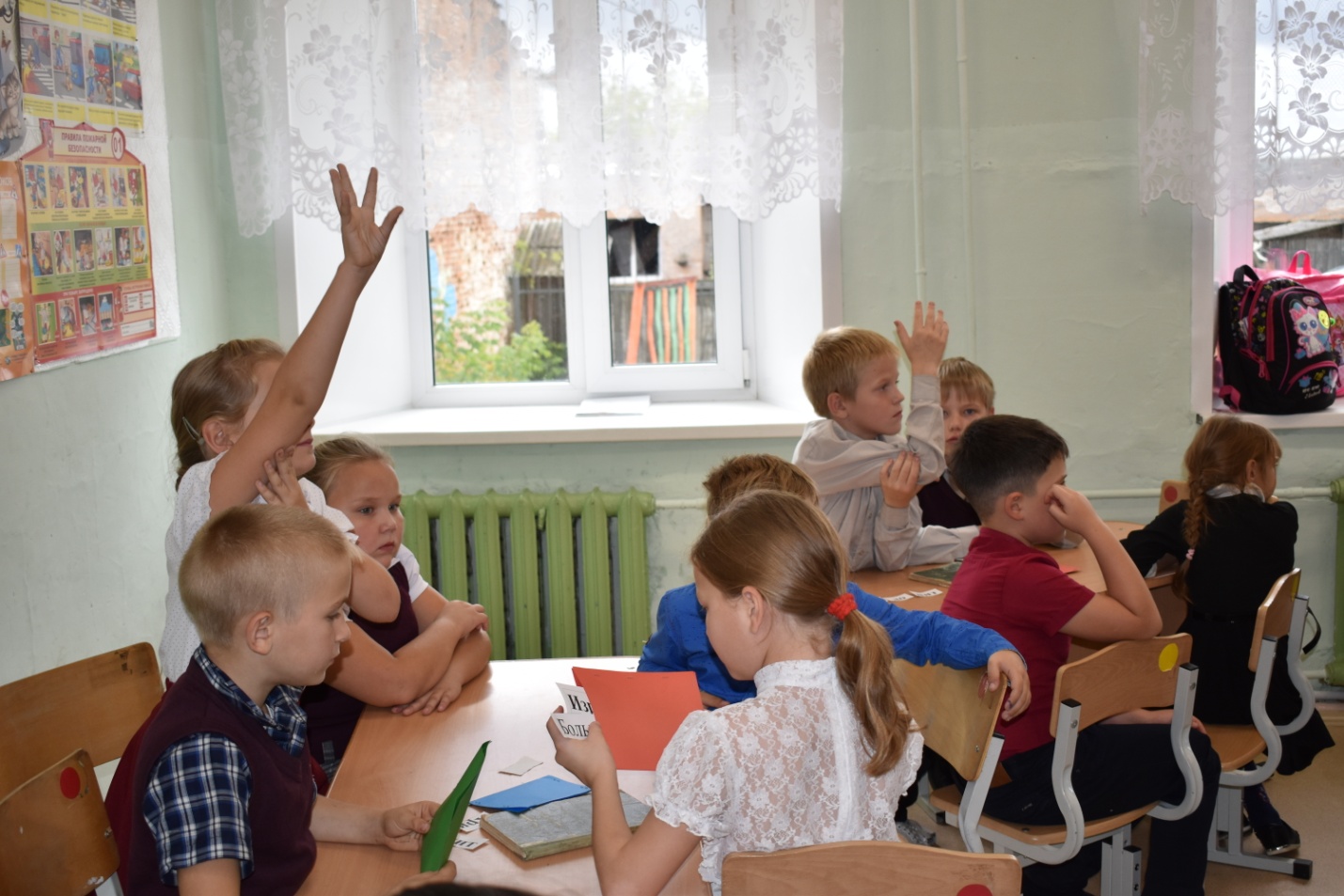 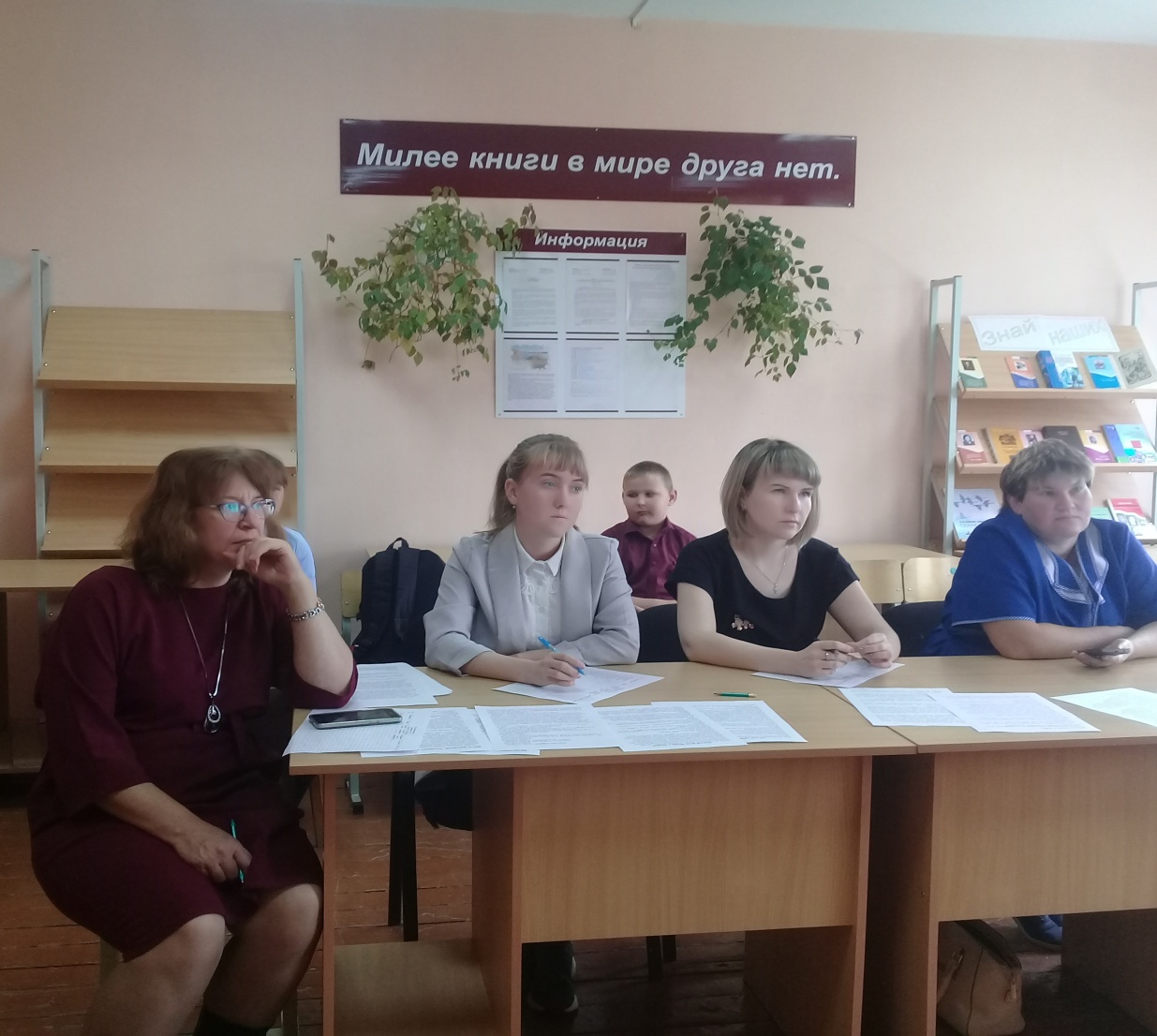 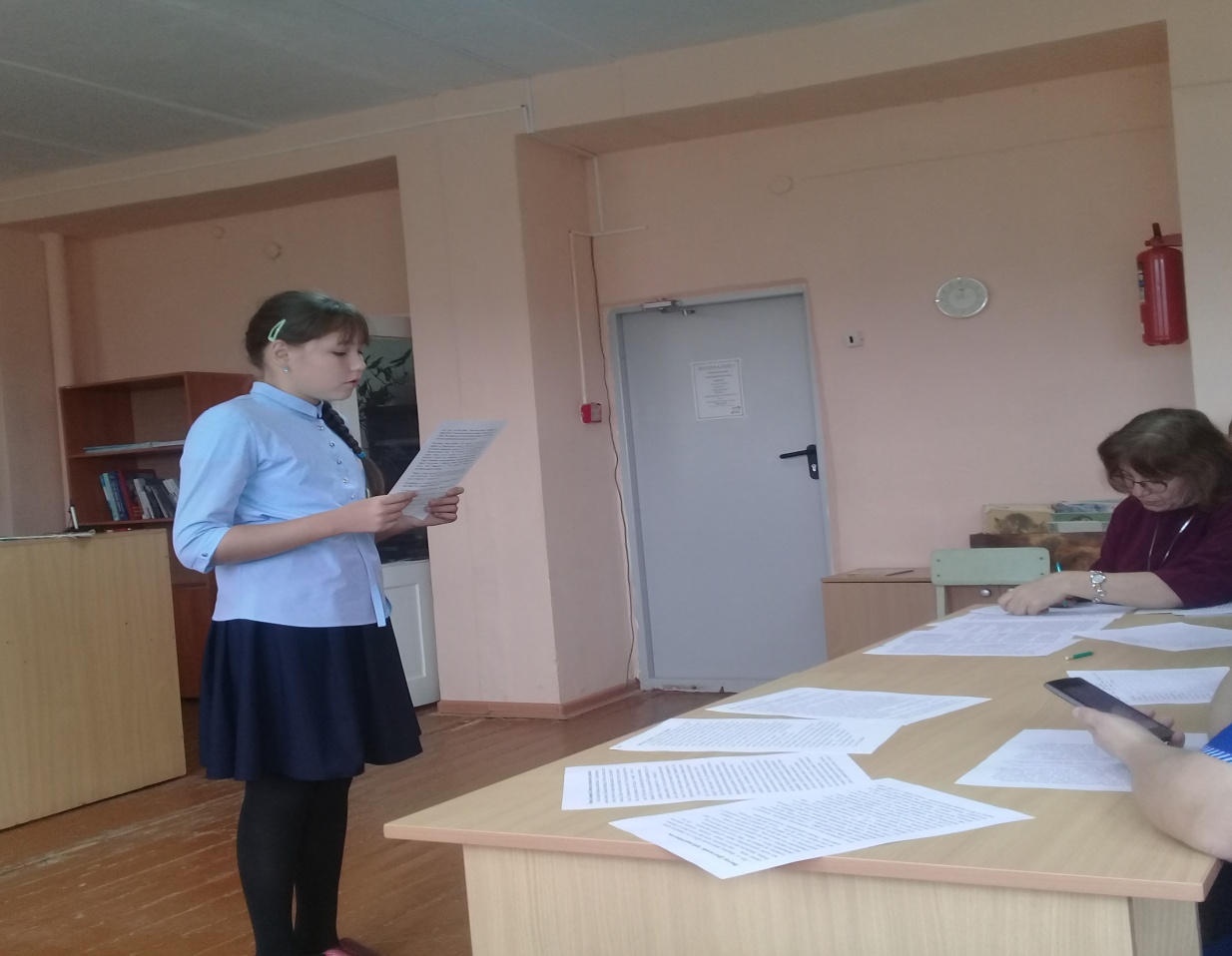 